October 20, 2022Mr. Brandon HurleyTexas Low-Level Radioactive Waste Disposal Compact Commission505 West 15th StreetAustin, Texas 78701administration@tllrwdcc.org Brandon.hurley@tllrwdcc.org Subject: Tennessee Valley Authority Import Agreement Amendment RequestDear Mr. Hurley:Tennessee Valley Authority is requesting an amendment to its Import Agreement Number 2-0298-00.We are requesting the addition of a new Waste Description. This waste description is “Heat Exchanger”. This is due to a replacement project that has been added to our upcoming outage.If you have questions, please contact me by phone or by email at dfrowe@tva.gov.Sincerely,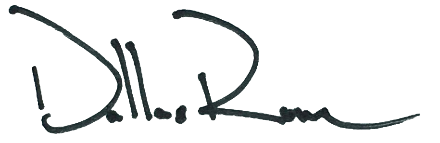 Dallas Rowe Radwaste CFAMW. 423.751.2529   M. 423.414.1451   E. dfrowe@tva.gov